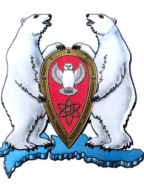 АДМИНИСТРАЦИЯ МУНИЦИПАЛЬНОГО ОБРАЗОВАНИЯГОРОДСКОЙ ОКРУГ «НОВАЯ ЗЕМЛЯ»ПОСТАНОВЛЕНИЕ«13» мая  2015 г. № 13г. Архангельск-55Об утверждении административных регламентов предоставления муниципальных услуг в муниципальном образовании городской округ «Новая Земля» В соответствии с Федеральным законом от 27.07.2010 № 210-ФЗ «Об организации предоставления государственных и муниципальных услуг», Порядком разработки и утверждения административных регламентов предоставления муниципальных услуг в муниципальном образовании городской округ «Новая Земля», утвержденным распоряжением администрации муниципального образования городской округ «Новая Земля» от 31.10.2011 № 312, п о с т а н о в л я ю:1. Утвердить административный регламент предоставления муниципальной услуги «Оказание материальной помощи гражданам, находящимся в трудной жизненной ситуации, в муниципальном образовании городской округ «Новая Земля» согласно приложению 1.2. Утвердить административный регламент предоставления муниципальной услуги ««Выплата компенсации части родительской платы за содержание ребенка в государственных и муниципальных образовательных учреждениях, реализующих основную общеобразовательную программу дошкольного образования в муниципальном образовании городской округ «Новая Земля» согласно приложению 2.3. Настоящее постановление опубликовать в газете «Новоземельские вести» и на официальном сайте муниципального образования городской округ «Новая Земля». 4. Контроль за исполнением настоящего постановления возложить на руководителя отдела организационной, кадровой и социальной работы.И.о. главы муниципального образования 				          А.И. Минаев